ALLEGATO 1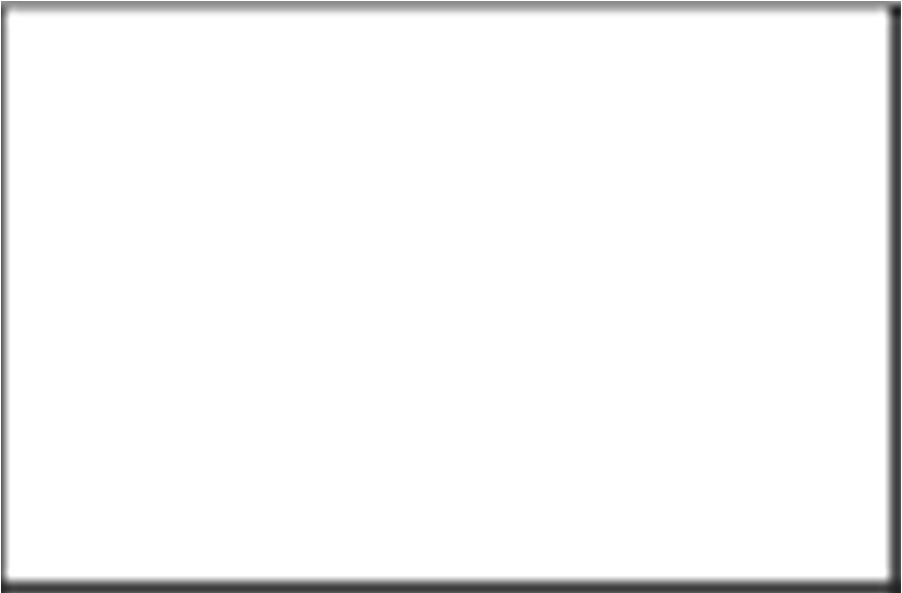 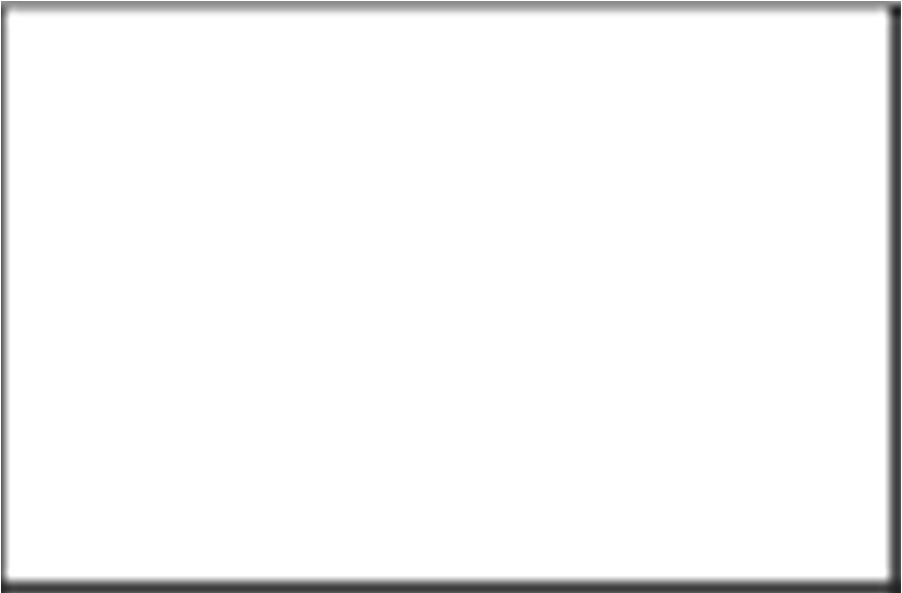 Spett.le	Comune di Mussomeli (CL)Ufficio Tecnico - Manutentivo Piazza della Repubblica, 1 93014 Mussomeli (CL)Oggetto: Richiesta di autorizzazione all’esecuzione di scavi e canalizzazioni su suolo pubblico.Il sottoscritto/a 	nato/a a  	il	 	C.F./P.IVA	 	in	qualità	didella	Soc	 		con	sede	in 	 via	n°	prov 	tel  	CHIEDE L’AUTORIZZAZIONEAd eseguire, in conformità del vigente Regolamento Comunale per l’esecuzione di scavi sulle pubbliche vie, i lavori di:manomissione stradale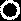 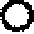 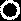 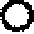 scavo per canalizzazionimanomissione di spazi pubblici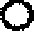 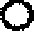 consistenti	in:da eseguirsi sulla pubblica via 	a cura e spese del richiedente. A tal fine, ai sensi dell’art. 76 del DPR 445/2000 dichiara che:i lavori avranno inizio il giorno 	e saranno ultimati entro e non oltre il giorno 	;i lavori saranno eseguiti dalla ditta 		con sede in via 	comune di 	C.F/P.IVA 		;il responsabile di cantiere è il Sig. 	reperibile al n. 	;durante tutta la durata dei lavori, gli spazi interessati dagli stessi saranno posti in sicurezza mediante l’apposizione di opportuna segnaletica (verticale, orizzontale e luminosa) e che saranno rispettate tutte le norme di cui al D.Lgs. 50/2016;per tutta la durata dei lavori sarà comunque consentito il transito dei veicoli, dei pedoni e saranno garantiti gli accessi alle proprietà private eventualmente contigue ai luoghi di lavori;a lavori ultimati saranno ripristinati i luoghi interessati senza pregiudizio alcuno;i lavori riguarderanno solo quanto espressamente richiesto senza manomissionealcuna di eventuali sottoservizi;saranno ripristinati eventuali danni provocati durante l’esecuzione dei lavori siaalle proprietà private che alle proprietà pubbliche;a lavori ultimati sarà inviata al Settore Tecnico apposita attestazione di fine lavoricon la richiesta di sopralluogo per la verifica dei lavori eseguiti;di attenersi ed accettare tutte le norme contenute nel “Regolamento Comunale per l’esecuzione di scavi sulle pubbliche vie” approvato con D.C.C. n° xx del xx.xx.xxxx, nel Nuovo Codice della Strada e nel D.M. 10.07.2002.Si allega alla presente domanda:fotocopia della Carta di Identità del sottoscrittore;planimetria con indicazione della esatta posizione della manomissione, debitamente quotata e sufficientemente chiara a comprendere l’entità dei lavori per forma, dimensione e collocazione;documentazione fotografica dello stato dei luoghi;versamento del deposito cauzionale;copia del versamento dei Diritti di Segreteria;DURC della ditta esecutrice dei lavori. Mussomeli Lì   	In fede